FEMA Region V– Branch, MIGround Control Project Report for STARR IIFlyer: Continental MappingOctober 2017CDI Project Number:			FSG5017FEMA Task Order Number:		HSFE05-16-J-0207STARR II Project Number:		400000347STARR II Partner Tracking No:	CD S2 R05 16 T0207WO Period of Performance:		9/30/16 – 3/31/2018Task Code:					R0501.12.GGeographic Location:			Branch, MINumber of GCPs Requested:		80Number of GCPs Collected:		86Precision (Horizontal/Vertical):	CDI Quality 1   ≤ 6.5 cm H/VCoordinate System:			Michigan SouthDatum:					NAD83 (2011)Altitude Reference:			NAVD88 (Geoid12B)Units:					International FeetThe purpose of this project was to locate and survey ground control points (GCPs) in multiple areas of interest as defined by FEMA-supplied shape and kml files.  The GCP coordinates are to be used to control the vertical aspect of all newly-flown LiDAR data during post-processing and subsequent deliverables creation.  CompassData visited the project area, found suitable GCPs, and determined accurate coordinates for each GCP according to the customer’s specifications.The Branch County AOI encompasses ~535 square miles (1384 square kilometers). The flyer has requested 21 ground control points for their processing. In adherence to the USGS v.1.2 quality level 2 requirements, an additional 65 checkpoints will be collected. These numbers are derived from the ASPRS recommended number of check points based on area for project areas between 1251-1500 sq.km. The division of these points will be 35 NVA points and 25 VVA points. Distribution will be determined through discussions with the flier and based on locations of different land classifications. 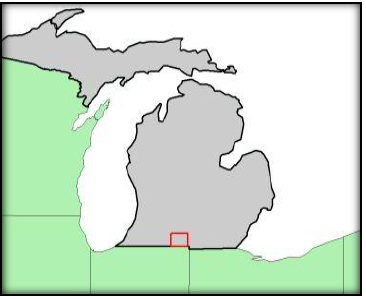 CompassData used a Trimble R10 to perform the control survey.  This device is accurate to within 1 cm on a position-by-position basis per Trimble specifications.  Operating within the VRS network provided accurate coordinate values at or around 6.5 cm H/V.  CompassData has consistently demonstrated this level of accuracy on many GCP collection jobs across North and South America, Europe, Asia and Africa.  Specifications for the Trimble R10 are available upon request.CompassData has met the required precision for this project by using a high-quality GPS receiver with differential corrections provided by a RTK and RTN network setup in the area.  The GPS antenna used to survey the control and test points sat atop a bubble-leveled, fixed-height range pole that was placed over the center of the desired GCP.  At least 180 positions (captured at a rate of one per second) were geometrically averaged to calculate a single coordinate for each GCP.  All required field documentation was filled out and the points were identified on web-based imagery.  Digital pictures of each GCP location were collected in the field.CompassData collects GCPs with an unobstructed view of the sky to ensure proper GPS-operation.  CompassData works to avoid potential sources of multipath error such as trees, buildings, and fences that may adversely affect the GPS accuracy.  Additional quality control comes from the fact that at least 180 GPS positions are collected for each GCP.  While operating within a RTN network, valid solutions are reached within seconds; however, we continue to collect additional data to ensure meeting collection specifications.  To ensure project integrity, a GCP will be observed again or moved to a more suitable location if it does not meet project specifications.In addition to the afore mentioned procedures, CompassData “surveys” existing geodetic control monuments to see if our coordinates match the published coordinates to the required accuracy.  These monuments are usually established by the National Geodetic Survey (NGS) in the United States.  If it is found that our coordinates are outside the acceptable accuracy, the reason for the difference will be found or the GCPs will be observed again under different GPS constellation constraints.   There are certain geodetic considerations that must be taken in account that affect whether a GPS-derived coordinate will line up with a survey monument, especially when these monuments reference local coordinate systems or the systems of another country.  Sometimes the published coordinates for a monument are not accurate, although this is very infrequent.Deliverables for this project include:Coordinates (in spreadsheet format)Digital PicturesQA/QC DataAll collected points were retrieved from the Trimble Survey Controller and processed with the Trimble Business Center software. The GPS survey is producing in this step heights above ellipsoid (HAEs).Geoid12B was then used to generate the geoid separation at every Lat/Long location. NAVD88 orthometric heights were then generated in spreadsheet form using the formula HAE - Geoid = Orthometric Height.  Those values were then included into the final delivery coordinate CSV files and have been tested against NGS monuments collected during this survey and are showing millimeter-level agreement.The Horizontal and Vertical accuracies reported in the Final Coordinates file were obtained from field measurements and post-processing.  The report contains all points collected during each daily survey deployment, including NVA, VVA and Ground Control.  Area with Ground Control Points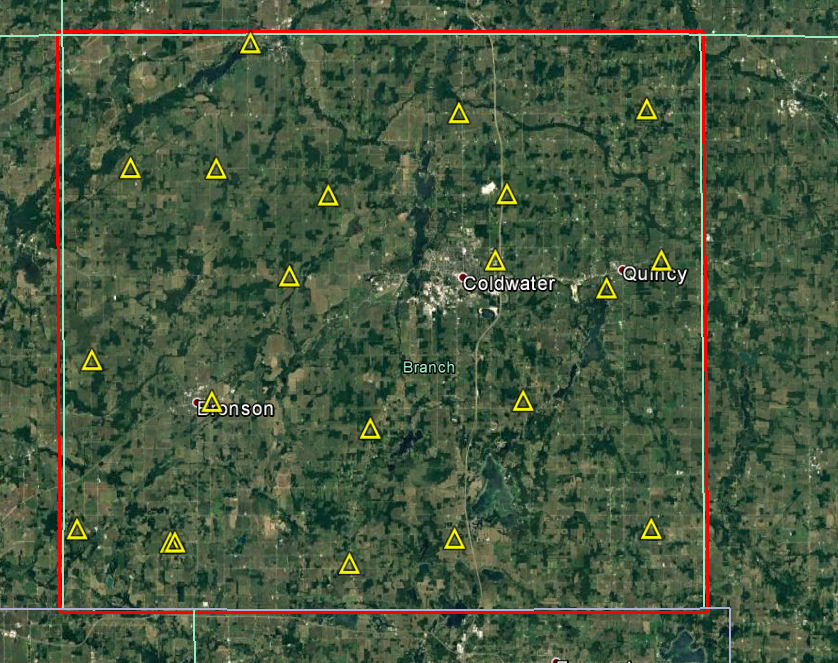 Area with NVA and VVA Test PointsBlue Squares – 	NVA Test PointsYellow Circles – 	VVA BrushRed Circles – 	VVA CropGreen Trees – 	VVA Forest 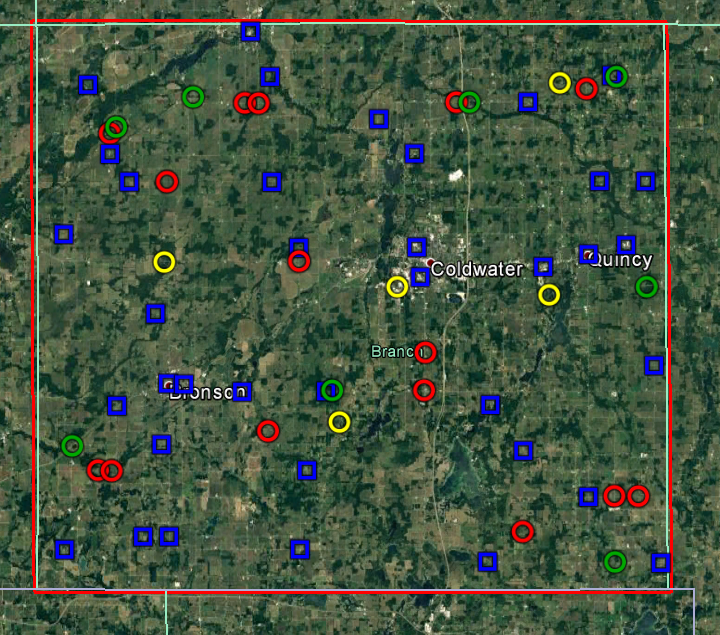 Results of NVA Results of VVA Philipp Hummel, PLS, CFedS, CPPhone: (303) 627-4058  E-mail: phummel@compassdatainc.comProject InformationProject SpecificationsSummaryArea Specification and RequestEquipmentSurvey MethodologyQuality Control ProceduresDeliverablesProject NotesPoint IDEastingInt. Survey FeetNorthing Int. Survey FeetNAVD88 MSL Int. Survey FeetLiDAR ElevationInt. Survey FeetLiDAR ElevationInt. Survey FeetΔ ZInt. Survey Feet        Δ Z2NVA20012876383.286103986.712916.657916.660916.660-0.0030.000NVA20112923972.658103650.275961.027961.080961.080-0.0530.003NVA20212961896.662100875.6371030.2691030.1801030.1800.0890.008NVA20312996916.495100332.6001090.0661089.9901089.9900.0760.006NVA20412887240.214132880.567908.667908.640908.6400.0270.001NVA20512912562.023135510.135931.662931.390931.3900.2720.074NVA20612929532.543135449.5551006.5191006.4701006.4700.0490.002NVA20712962709.099132430.175991.210991.220991.220-0.0100.000NVA20812995878.939140105.9161066.6591066.4701066.4700.1890.036NVA20912924246.685164372.487939.450939.350939.3500.1000.010NVA21012973618.156160161.7651016.4691016.4001016.4000.0690.005NVA21112990419.761164393.2481012.4441012.4401012.4400.0040.000NVA21212994461.658177213.1951060.5111060.4501060.4500.0610.004NVA21312985162.981177330.2411005.8711005.8801005.880-0.0090.000NVA214A12970821.879193363.426974.758974.640974.6400.1180.014NVA21512925559.243119562.805981.755981.810981.810-0.0550.003NVA21612890096.088177989.001913.111912.970912.9700.1410.020NVA217A12897551.408106465.844946.868946.850946.8500.0180.000NVA21812896186.470125018.011913.210913.200913.2000.0100.000NVA21912969292.875123159.9061011.2831011.5001011.500-0.2170.047NVA220A12982380.062113765.8741051.4661051.3901051.3900.0760.006NVA22112987811.035198587.862995.702995.450995.4500.2520.064NVA22212947760.994183177.095967.918967.800967.8000.1180.014NVA22312940646.477190153.669935.470935.370935.3700.1000.010NVA22412918729.805198876.052932.171932.090932.0900.0810.007NVA22512918907.401177691.470984.847984.780984.7800.0670.004NVA22612881902.491197577.014853.680853.620853.6200.0600.004NVA22712895178.882151386.266932.042932.020932.0200.0220.000NVA22812876752.612167496.031907.728907.570907.5700.1580.025NVA25012892302.647106491.522931.455931.490931.490-0.0350.001NVA40012897591.004137292.868913.271913.460913.460-0.1890.036NVA401A12900823.349137093.445914.931915.010915.010-0.0790.006NVA40212886256.992183605.454879.850879.900879.900-0.0500.002NVA40312948088.555164307.270957.830957.880957.880-0.0500.002NVA40412948765.993158278.767965.361965.280965.2800.0810.007NVA40512982788.052162625.6701018.6701018.6201018.6200.0500.002NVA40612914856.349208018.849908.844908.800908.8000.0440.002Datum: NAD83(2011)Datum: NAD83(2011)Summary is in International FeetSummary is in International FeetSummary is in International FeetInternational FeetInternational FeetMetersEpoch: 2010Z Mean0.04RMSE:0.1090.1090.033Geoid: 12BZ Min:-0.22* 1.96000.2130.2130.065State Plane: Michigan SouthState Plane: Michigan SouthZ Max:0.27Units: International FeetUnits: International FeetPoint IDEastingInt. Survey FeetNorthing Int. Survey FeetNAVD88 MSL Int. Survey FeetLiDAR ElevationInt. Survey FeetΔ ZInt. Survey FeetΔ ZInt. Survey Feet        ΔZ2VVA50112932220.094129176.6051003.6461003.4500.1960.1960.038VVA50212897085.975161681.897888.236888.470-0.234-0.2340.055VVA50312944128.309156315.350967.094967.0000.0940.0940.009VVA50412969067.210106791.2751050.6901050.720-0.030-0.0300.001VVA505A12886087.185119730.726894.099894.330-0.231-0.2310.053VVA50612977325.516197113.089993.666993.720-0.054-0.0540.003VVA50712974805.301154440.210982.845983.820-0.975-0.9750.951VVA80012992502.505113750.1361046.1901045.9500.2400.2400.058VVA801A12917774.409127485.390944.911944.940-0.029-0.0290.001VVA802A12883330.302119876.022896.284896.290-0.006-0.0060.000VVA80312886274.235187696.376870.406870.3300.0760.0760.006VVA80412924320.988161637.503944.045943.9200.1250.1250.016VVA80512897759.428177852.649901.586901.710-0.124-0.1240.015VVA80612956390.460193383.616957.188957.0900.0980.0980.010VVA807A12982711.265195877.006987.570987.5600.0100.0100.000VVA80812916399.203193500.875950.849950.850-0.001-0.0010.000VVA80912949709.803143047.8711003.5471003.2900.2570.2570.066VVA81012949372.411135422.044999.283999.300-0.017-0.0170.000VVA85012987671.020113841.7241061.8651061.8100.0550.0550.003VVA85112913633.739193574.565934.344934.1100.2340.2340.055VVA900A12988784.119198274.937994.920994.950-0.030-0.0300.001VVA901AA12878156.927124806.228904.705904.780-0.075-0.0750.006VVA902A12930806.696135562.0221021.8131021.890-0.077-0.0770.006VVA903A12994553.341155906.1771026.2891025.9100.3790.3790.144VVA904A12887574.957188933.515879.108879.530-0.422-0.4220.178VVA905A12903178.665194866.840896.441896.2500.1910.1910.036VVA906B12959004.005193341.857952.185951.9800.2050.2050.042VVA907A12987706.739100527.5321088.4131088.600-0.187-0.1870.035Summary is in International FeetSummary is in International FeetSummary is in International FeetInternational FeetInternational FeetMetersDatum: NAD83(2011)Datum: NAD83(2011)Z Average0.01RMSE:0.2570.2570.078Epoch: 2010Z Min:-0.98* 1.96000.5040.5040.154Geoid: 12BZ Max:0.3895th Percentile95th Percentile0.2510.077State Plane: Michigan SouthState Plane: Michigan SouthUnits: International FeetUnits: International FeetContact Information